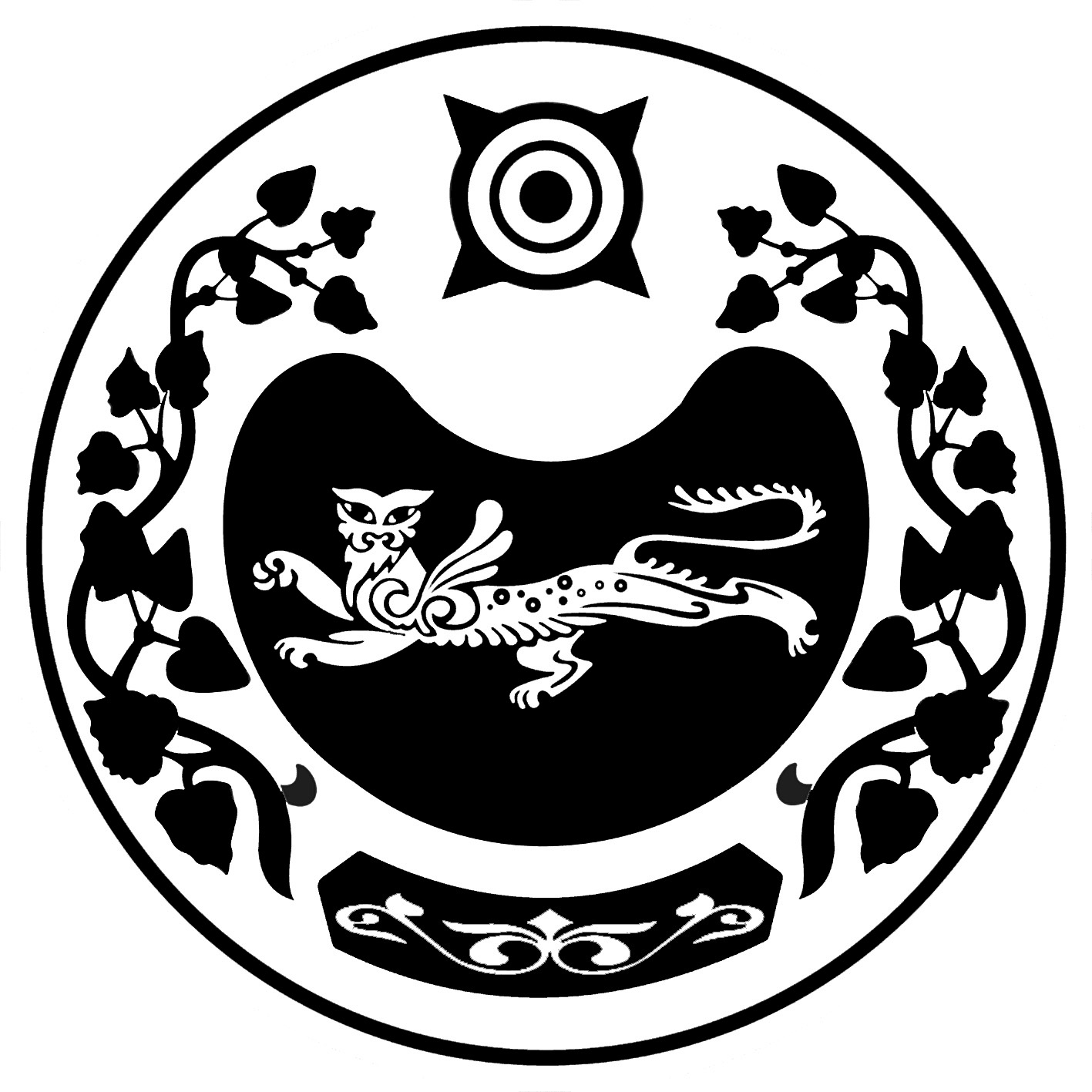 П О С Т А Н О В Л Е Н И Еот   07.11 .2012 г.      №   250 -пс. КалининоО внесении изменений в постановление от 21.10.2010  № 197-п «Об утверждении Регламента проведения антикоррупционной экспертизы нормативных правовых актов и проектов нормативных правовых актовМуниципального образованияКалининский сельсовет»       В соответствии с Федеральным законом от 17.07.2009 № 172-ФЗ «Об антикоррупционной экспертизе нормативных правовых актов и проектов нормативных правовых актов», «Методикой проведения антикоррупционной экспертизы нормативных правовых актов и проектов нормативных правовых актов», утвержденной Постановлением Правительства Российской Федерации от 26.02 2010 № 96П О С Т А Н О В Л Я ЕТ:     1.Внести изменения в постановление Администрации муниципального образования Калининский сельсовет от 21.10.2010 № 197-п «Об утверждении Регламента проведения антикоррупционной экспертизы нормативных правовых актов и проектов нормативных правовых актов»:1) П. 9 читать в следующей редакции: «Должностные лица проводят антикоррупционую экспертизу принятых ими нормативных правовых актов (проектов нормативных правовых актов) при проведении их правовой экспертизы и мониторинге их  применения». Далее дополнить абзацем следующего содержания: «Должностные лица в случае обнаружения в нормативных правовых актах (проектах нормативных правовых актов) коррупциогенных факторов, принятие мер по  устранению которых не относится к их компетенции, информируют об этом органы прокуратуры».2) П.17 читать в следующей редакции: «В требовании прокурора об изменении нормативного правового акта и в заключении должны быть указаны выявленные в нормативном правовом акте (проекте нормативного правового акта) коррупциогенные факторы и предложены способы их устранения».3) П. 11  после слов «Данные предложения отражаются в заключении.» читать: «Заключение по результатам независимой антикоррупционной экспертизы носит рекомендательный характер и подлежит обязательному рассмотрению органом, организацией или должностным лицом, которым оно направлено, в тридцатидневный срок со дня его получения. По результатам рассмотрения гражданину или организации, проводившим независимую экспертизу, направляется мотивированный ответ, за исключением случаев, когда в заключении отсутствует предложение о способе устранения выявленных коррупциогенных факторов».Контроль за исполнением данного постановления оставляю за собой.Глава Калининского сельсовета                                                                              А.И.ДеминРОССИЯ ФЕДЕРАЦИЯЗЫХАКАС РЕСПУБЛИКААFБАН ПИЛТIРI  АЙМААТАЗОБА ПИЛТIРI ААЛ  ЧÖБIНIҢУСТАF ПАСТААРОССИЙСКАЯ ФЕДЕРАЦИЯРЕСПУБЛИКА ХАКАСИЯУСТЬ-АБАКАНСКИЙ РАЙОН	      АДМИНИСТРАЦИЯКАЛИНИНСКОГО СЕЛЬСОВЕТА